OŠ BOROVJE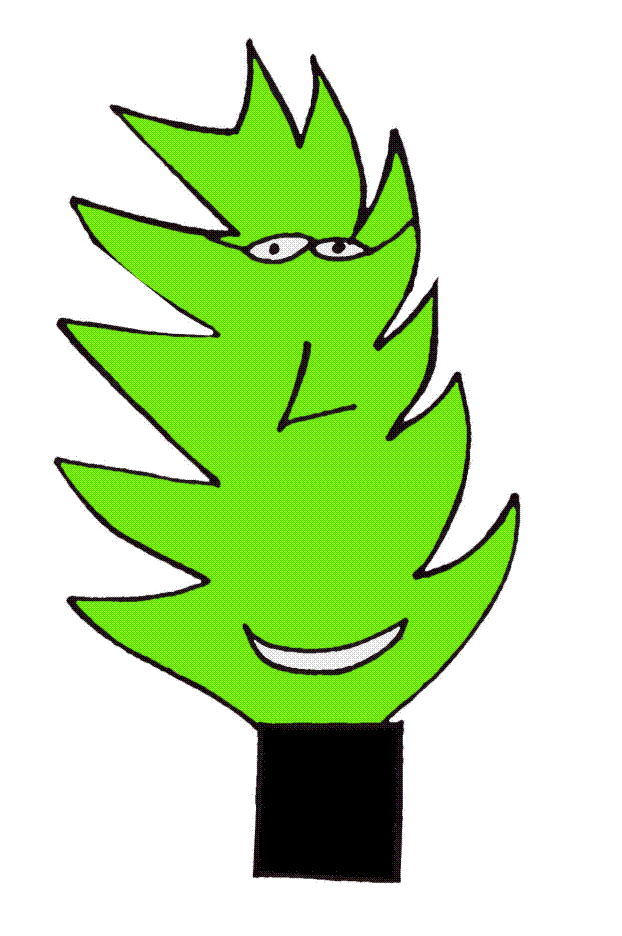 DAVORA ZBILJSKOG 710 000 ZAGREBTel: 01/6331-521Fax: 01/6331-530ured@os-borovje-zg.skole.hrNa temelju članka 29. i 57. Statuta Osnovne škole Borovje, a u svezi odredaba Zakona o fiskalnoj odgovornosti (NN broj 111/18), Uredbe o sastavljanju i predaji Izjave o fiskalnoj odgovornosti (NN broj 95/19) i Zakona o proračunu (NN 144/21) Školski odbor Osnovne škole Borovje na svojoj 13. sjednici održanoj dana 8. lipnja 2022. godine donosi:PRAVILNIK O OSTVARIVANJU I KORIŠTENJU NENAMJENSKIH DONACIJA I VLASTITIH PRIHODAČlanak 1.Ovim Pravilnikom o ostvarivanju i korištenju nenamjenskih donacija i vlastitih prihoda (u daljnjem tekstu: Pravilnik) propisuju se materijalna i procesna pitanja u pogledu ostvarivanja i raspolaganja vlastitim prihodima.Odredbe ovog Pravilnika ne odnose se na sredstva državnog proračuna, grada, namjenske prihode od sufinanciranja, tekuće donacije ostalih subjekata izvan proračuna te tekuće pomoći u okviru projekata.Riječi i pojmovni sklopovi koji imaju rodno značenje korišteni u ovom dokumentu odnose se jednako na oba roda (muški i ženski) i na oba broja (jedninu i množinu), bez obzira na to jesu li korišteni u muškom ili ženskom rodu, odnosno u jednini ili množini.Članak 2.Sukladno članku 52. Zakona o proračunu ("Narodne novine" br. 87/08., 136/12. i 15/15.) vlastitim prihodima smatraju se prihodi koje Škola ostvari od obavljanja poslova na tržištu i tržišnim uvjetima.Škola može ostvarivati vlastite prihode, ukoliko osnivač Škole svojom odlukom drugačije ne odluči, i to od:a) davanja na privremeno korištenje školskog prostora uz pravo upotrebe pripadajućeg prostora (npr. tuševi, sanitarni čvor, svlačionica i dr.), i to: sportskih dvorana i igrališta, klasičnih učionica, informatičke učionice s opremom, te ostali prostor Škole (hol),b) prodajom roba i usluga učeničke zadruge,c) nenamjenskim donacijama.Članak 3.Škola može davati na privremeno korištenje školski prostor iz članka 2. ovog Pravilnika zainteresiranim građanima, udrugama, sportskim klubovima, ustanovama, trgovačkim društvima i dr. pravnim osobama za održavanje sportskih treninga, rekreacija, predavanja, radionica i slično, ako djelatnost koju bi obavljali u školskom prostoru nije u suprotnosti s obrazovnom i odgojnom funkcijom Škole.Davanje na privremeno korištenje školskog prostora uređeno je Programom javnih potreba u osnovnoškolskom odgoju i obrazovanju Grada Zagreba (za svaku kalendarsku godinu).Članak 4.Evidencija o sklopljenim ugovorima o davanju na privremeno korištenje školskog prostora vodi se u tajništvu Škole, a nadzor i naplatu vlastitih prihoda vodi računovodstvo Škole, a prema posebnoj proceduri naplate prihoda i primitaka Škole.Članak 5.U školi djeluje učenička zadruga koja je dragovoljna interesna učenička organizacija, koja pridonosi postizanju odgojno obrazovnih i gospodarski ciljeva škole kao oblik izvan nastavne aktivnosti.Učenici pod mentorstvom voditeljica sekcija u zadruzi uzgajaju, proizvode i izrađuju razne predmete koje kasnije prodaju na sajmovima.Za svaku pojedinu robu i/ili uslugu zadrugari će izraditi kalkulaciju, a cijena pojedine robe i/ili usluge utvrdit će se u skladu s kalkulacijom. Cijene se formiraju cjenicima koje donosi predsjednica zadruge, a odobrava ravnateljica Škole.Članak 6.Ostvareni vlastiti prihodi zadržavaju se na poslovnom računu Škole, a koriste se za podmirenje materijalnih troškova poslovanja Škole, redovnog i investicijskog održavanja Škole, uređenje učeničkih i uredskih prostora škole, troškova seminara i stručnog usavršavanja radnika, troškova za podizanje razine učeničkog standarda Škole, nagrada učenicima i slično.Članak 7.Vlastiti  prihodi ostvareni tijekom jedne kalendarske godine koji se ne utroše na podmirenje troškovaiz članka 6. ovog Pravilnika u toj kalendarskoj godini, prebacit će se u slijedeću kalendarsku godinu za podmirenje iste vrste troškova za koje su inicijalno bili namijenjeni.Članak  8.Ovaj Pravilnik stupa na snagu dan nakon dana objave na web stranici i oglasnoj ploči Škole.KLASA: 011-02/22-01/01URBROJ : 251-435-22-01-02U Zagrebu, 8. lipnja 2022. godineRAVNATELJICA ŠKOLE:                                                                                 PREDSJEDNICA ŠKOLSKOG ODBORA____________________                                                                             _____________________mr. sc. Branka Štefok Bojadžija                                                                       Silvana Forjan, prof.Ovaj Pravilnik donesen je 8.lipnja 2022. godine, objavljen je na oglasnoj ploči Školske ustanove dana 9. lipnja 2022. godine i stupio je na snagu 10. lipnja 2022.godine.                                                                                                                                    Ravnateljica:                                                                                                                            ____________________	                           mr. sc. Branka Štefok Bojadžija